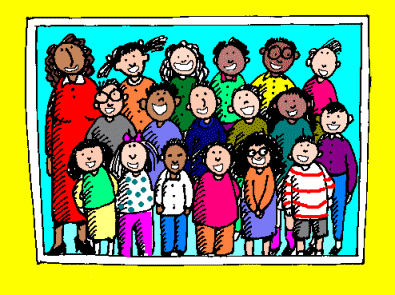 Malden SEPAC (Special Education Parent Advisory Council) Invites all parents, caretakers and educators of students with special needs to participate in a Socially Distancing Rally: In Person Services, in Safe Spaces, for Students with the Highest NeedsWednesday, September 23, 2020From 4PM to 5PM Malden High School Courtyard77 Salem Street, MaldenDue to concerns for COVID-19, the Board of Health has limited the attendance to 50 participants.To attend, please RSVP to maldenSEPAC@gmail.com Social distancing and masks will be required.